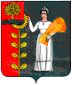 ПОСТАНОВЛЕНИЕАдминистрации сельского поселенияПетровский сельсоветДобринского муниципального района Липецкой областиРоссийской Федерации 26.11.2021                        п свх Петровский                                  № 92Об утверждении перечня главных администраторов источников финансирования дефицита бюджета сельского поселения Петровский сельсовет Добринского муниципального района Липецкой области        В соответствии с пунктом 4 статьи 160.2 Бюджетного Кодекса Российской Федерации, Постановлением  Правительства РФ от 16 сентября 2021 г.N 1568"Об утверждении общих требований к закреплению за органами государственной власти (государственными органами) субъекта Российской Федерации, органами управления территориальными фондами обязательного медицинского страхования, органами местного самоуправления, органами местной администрации полномочий главного администратора источников финансирования дефицита бюджета и к утверждению перечня главных администраторов источников финансирования дефицита бюджета субъекта Российской Федерации, бюджета территориального фонда обязательного медицинского страхования, местного бюджета", администрация сельского поселения Петровский сельсоветПОСТАНОВЛЯЕТ:  1.Утвердить перечень главных администраторов источников финансирования дефицита бюджета сельского поселения Петровский сельсовет Добринского муниципального района Липецкой области согласно приложению. 2.Настоящее постановление применяется к правоотношениям, возникающим при составлении и исполнении бюджета сельского поселения Петровский сельсовет Добринского муниципального района, начиная с бюджета на 2022 год и на плановый период 2023 и 2024 годов.3.Контроль за исполнением настоящего постановления оставляю за собой.         Глава администрации сельского         поселения Петровский сельсовет                    Н. В. ЛычкинПриложениек постановлению администрациисельского поселения Петровский сельсоветДобринского муниципального района Липецкой области Российской Федерации№ 92 от 26.11.2021 годаПереченьглавных администраторов источников финансирования дефицита бюджета сельского поселения Петровский сельсовет Добринскогомуниципального района Липецкой области Код главыКод группы, подгруппы, статьи и вида источника финансирования дефицита бюджета сельского поселенияНаименование главного администратора источников финансирования дефицита бюджета сельского поселения, наименование кода группы, подгруппы, статьи и вида источника финансирования дефицита бюджета сельского поселенияНаименование главного администратора источников финансирования дефицита бюджета сельского поселения, наименование кода группы, подгруппы, статьи и вида источника финансирования дефицита бюджета сельского поселения913Администрация сельского поселения Петровский сельсовет Добринского муниципального района Липецкой области Российской Федерации91301 03 01 00 10 0000 710 Привлечение кредитов из других бюджетов бюджетной системы Российской Федерации бюджетами сельских поселений в валюте Российской Федерации91301 03 01 00 10 0000 810Погашение бюджетами сельских поселений кредитов из других бюджетов бюджетной системы Российской Федерации в валюте Российской Федерации91301 05 02 01 10 0000 510Увеличение прочих остатков денежных средств бюджетов сельских поселений91301 05 02 01 10 0000 610Уменьшение прочих остатков денежных средств бюджетов сельских поселений